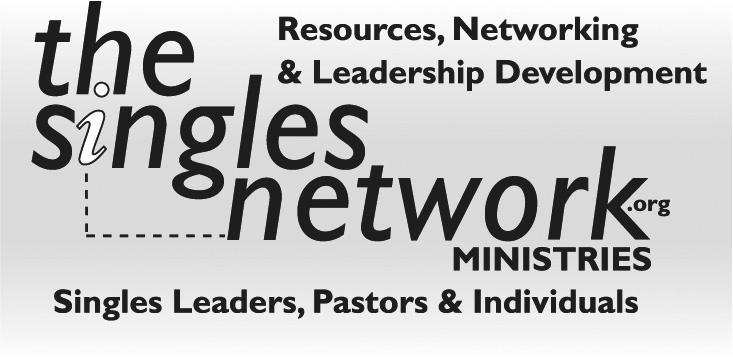 10 Ways to Keep the Fun in Ministry by Kris Swiatocho
If you let it, singles ministry can quickly become way too serious while taking the life out of you.  Now I am not saying the ministering to single adults is not serious. I am just saying you have to some times laugh, purposely having fun. Even to the point of wearing a silly red nose and floppy ears.Serving in singles ministry for over 25 years has shown me how quickly you can get bogged down in the administration of things. I know first hand how day-to-day ministry duties can steal your joy. So to keep things lively and fun, while saving my sanity, I love to have fun. So are you asking what kind of fun? Here are some things I do that might help you too. Remember, having fun outside of your ministry/church can ultimately help you at church.1. I keep silly noses, hats, ears, lips and even some costumes readily available. I have even been known to wear some of these items during church, Sunday school, small group as well as dinners, lunch and at staff meetings. I find wearing something funny while greeting at church really puts newcomers at ease.2. I keep a bottle of bubbles in my car, desk and purse. Everyone loves a bubble, seriously. I love to blow them anywhere that I can. I especially love to blow them while in line. I also blow them out my car window during traffic. People start to smile and children go nuts.3. I use funny skits, songs, video clips, and props to help teach.  The funnier or stranger the better. 4. I involve others in my craziness. At one church we weren’t allowed to put signs up on the walls to promote our singles events. So on Wednesday nights before our dinner and at dinner, I would wear a sandwich sign promoting our singles events. I even got other singles to help.5. I send out the joke or story of the week to fellow staff or friends or my singles.6.  I sent e-cards to my singles, friends and staff that encourage them and help them smile. And if you really want to go the next step, send a real card.7. I have happy face stickers on and inside my car. I also have a happy face Bible cover and coffee mug.8. I give out stickers and silly bands to kids at church. 9.  When allowed, I make the announcements at church, using props, facial expressions and as much energy as possible to make it fun.10.  I still love toys and so do others. An occasional toy brought to work; some silly putty or flying airplane always produces fun.©2012 TheSinglesNetwork.org Ministries